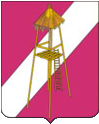 СОВЕТ СЕРГИЕВСКОГО СЕЛЬСКОГО ПОСЕЛЕНИЯКОРЕНОВСКОГО РАЙОНАРЕШЕНИЕ25  октября 2013 года                                                                                    №  257ст. СергиевскаяОб  утверждении  Правил   санитарного  содержания,  благоустройства    территории  Сергиевского сельского поселения Кореновского районаВ соответствии с Федеральным законом от  06 октября 2003 года № 131-ФЗ «Об общих принципах организации местного самоуправления в Российской Федерации», Законом Краснодарского края от 23 июля 2003 года № 608-КЗ «Об административных правонарушениях», от 30 марта 1999 года № 52-ФЗ «О санитарно - эпидемиологическом благополучии населения», Уставом  Сергиевского  сельского поселения  Кореновского  района, с целью создания и сохранения благоприятных условий проживания населения, поддержания надлежащего уровня благоустройства и санитарно-технического состояния на территории  Сергиевского сельского поселения  Кореновского района, на основании заключения по публичным слушаниям от  21.10.2013 года, Совет  Сергиевского  сельского поселения  Кореновского  района  р е ш и л :1. Утвердить Правила санитарного  содержания, благоустройства   территории Сергиевского   сельского поселения Кореновского района  согласно приложению.2. Признать утратившим силу решение Совета Сергиевского сельского поселения от 24  октября 2012 года № 202 «Об утверждении Положения по благоустройству и содержания территории Сергиевского сельского поселения  Кореновского  района» .3. Контроль   за  выполнением настоящего решения возложить на постоянную комиссию по вопросам транспорта, связи, строительства, ЖКХ и предпринимательства Сергиевского сельского поселения (Яровая).4. Обнародовать настоящее решение в установленном законодательством  порядке и разместить на официальном сайте администрации Сергиевского сельского поселения Кореновского района в сети Интернет. 5. Настоящее решение вступает в силу со дня его обнародования.Глава Сергиевского сельского поселенияКореновского района                                                                                     С.А.Басеев Правиласанитарного содержания, благоустройства  территории  Сергиевского  сельского поселения Кореновского района1. Общие положенияНастоящие Правила благоустройства и санитарного содержания разработаны с целью обеспечения должного санитарного, противопожарного, эстетического состояния Сергиевского сельского поселения Кореновского района (далее - поселение) и дальнейшего его благоустройства в соответствии с действующими санитарными, противопожарными, архитектурно-градостроительными и другими нормами.1.1. Правила действуют на всей территории поселения и обязательны для выполнения всеми юридическими, физическими лицами и индивидуальными предпринимателями, (в том числе должностными лицами, гражданами, лицами, не имеющими гражданства), проживающими или ведущими хозяйственную деятельность на территории  поселения.1.2. Организация рациональной системы санитарной очистки территории поселения, содержание домашних животных и птицы, сбора, временного хранения и регулярного вывоза промышленных отходов, твердых и жидких бытовых отходов, отлова, подбора трупов и утилизации бродячих животных (собак и кошек), а также благоустройство территорий поселения, должны соответствовать требованиям настоящих Правил.1.3. Настоящие Правила содержат:1) общие положения;2)  правила уборки и содержания территорий;3)  правила уборки и содержания территорий по сезонам года;4)  правила  уборки  объектов  с  обособленной  территорией;5)  правила содержания зеленых насаждений;6)  правила  содержания  домашних  животных,  отлова  безнадзорных  собак  и  кошек;7)  правила производства дорожных и земляных работ;8)  правила  содержания  объектов   водопрводно-канализационного  хозяйства;9) правила проведения ремонта и содержания жилых, культурно-бытовых и общественных зданий и сооружений;10)  правила содержания транспортных средств;11)  правила   содержания  дорожных  знаков, ограждений;12)  правила установки и эксплуатации реклам, вывесок  и витрин;13)  правила  установки  и  содержания  малых архитектурных форм, элементов благоустройства, средств передвижной мелкорозничной торговли и других легкосъемных объектов;14) контроль за соблюдением и ответственность за нарушение Правил санитарного содержания, благоустройства и организации уборки территории поселения.1.4. Настоящие Правила могут быть дополнены и изменены по мере необходимости.1.5. Основные понятия: -  Внешнее благоустройство  поселения - совокупность работ и мероприятий, направленных на создание благоприятных, здоровых и культурных условий жизни и досуга  поселения в границах поселения.- Территория предприятий, организаций, учреждений и иных  хозяйствующих  субъектов - часть территории поселения, имеющая площадь, границы, местоположение, правовой статус и другие характеристики, отражаемые в государственном земельном кадастре, переданная (закрепленная) целевым назначением юридическим или физическим лицам на правах, предусмотренных законодательством.-    Прилегающая  территория - территория, непосредственно примыкающая к границам здания, сооружения, ограждения, строительной площадке, объектам торговли, рекламы и иным объектам, находящимся в собственности, владении, аренде, на балансе у юридических или физических лиц.-   Газон - участок земли с искусственно созданным травяным покровом;-  Дерево – многолетнее  растение с четко выраженным стволом, несущими боковыми ветвями и верхушечным побегом;-  Компенсационное  озеленение - деятельность администрации поселения по созданию зеленых насаждений взамен уничтоженных и их сохранению до полной приживаемости на территории поселения;-  Кустарник - многолетнее растение, ветвящееся у самой поверхности почвы и не имеющее во взрослом состоянии главного ствола;- Порубочный  билет  -  разрешительный документ, выданный администрацией поселения, дающий право на выполнение работ по вырубке, санитарной и формовочной обрезке зеленых насаждений или по их уничтожению;;-   Уборка  территорий  -  вид деятельности, связанный со сбором, вывозом в специально отведенные места отходов производства и потребления, другого мусора, снега, а также иные мероприятия, направленные на обеспечение экологического и санитарно-эпидемиологического благополучия населения и охрану окружающей среды;- Зеленые насаждения - древесно-кустарниковая и травянистая растительность естественного и искусственного происхождения, выполняющая средообразующие, рекреационные, санитарно-гигиенические, экологические и эстетические функции;-   Отходы производства и потребления (далее - отходы) - остатки сырья, материалов, полуфабрикатов, иных изделий или продуктов, которые образовались в процессе производства или потребления, а также товары (продукция), утратившие свои потребительские свойства;-    Твердые  бытовые отходы (ТБО) -  отходы потребления, образующиеся  в  результате  жизнедеятельности  человека (при  приготовлении  пищи,  уборке  и  ремонте   жилых  помещений содержании  придомовых  территорий   и  мест  общего  пользования,  уборке  территорий  населенных  пунктов),  устаревшие,  пришедшие  в  негодность  предметы  домашнего  обихода,  отходы  от  функционирования  культурно-бытовых,  учебных  учреждений, организаций  и  предприятий  торговли  и  общественного  питания  и  других  предприятий  и  организаций  общественного  назначения;- Жидкие отходы - отходы (осадки) из выгребных ям и хозяйственно-бытовые стоки, инфильтрационные воды объектов размещения отходов, жидкие отходы термической обработки отходов и от топочных установок;-  Крупногабаритный мусор (КГМ) - отходы потребления и хозяйственной деятельности (бытовая техника, мебель и др.), утратившие свои потребительские свойства, загрузка которых (по своим размерам и характеру) не может производиться в контейнер;-   Контейнер - стандартная, имеющая крышку емкость для сбора ТБО объемом 0,71,5 куб. м.-   Санитарная очистка территории - зачистка территорий, сбор, вывоз и утилизация (обезвреживание) твердых бытовых отходов (ТБО) и крупногабаритного мусора (КГМ).- Сбор отходов - прием или поступление отходов от физических лиц и юридических лиц в целях дальнейшего использования, обезвреживания, транспортирования, размещения таких отходов;- Транспортирование отходов - перемещение отходов с помощью транспортных средств вне границ земельного участка, находящегося в собственности юридического лица или индивидуального предпринимателя либо предоставленного им на иных правах;-   Накопление  отходов - временное складирование отходов (на срок не более чем шесть месяцев) в местах (на площадках), обустроенных в соответствии с требованиями законодательства в области охраны окружающей среды и законодательства в области обеспечения санитарно-эпидемиологического благополучия населения, в целях их дальнейшего использования, обезвреживания, размещения, транспортирования.-  Вывоз ТБО (КГМ) - выгрузка ТБО из контейнеров (загрузка КГМ) в спецтранспорт, зачистка контейнерных площадок и подъездов к ним от просыпавшегося мусора, и транспортировка их с мест сбора мусора на объект утилизации (мусороперегрузочные станции, мусоросжигательные заводы, полигоны захоронения и т.п.).-  График вывоза ТБО - составная часть договора на вывоз ТБО (КГМ) с указанием места (адреса), объема и времени вывоза.- Критерии оценок состояния уборки и санитарного содержания территорий - показатели (средний процент нарушений), на основании которых производится оценка состояния уборки и санитарного содержания территории поселения.2.  Правила  уборки  и  содержания  территорийЮридические и физические лица,  независимо  от  их  организационно-правовой  формы,  производят систематическую и  своевременную уборку (ручную, механизированную) жилых, административных, промышленных, торговых и иных зданий, сооружений, а также своих и прилегающих территорий. 2.1. Организация уборки территорий, относящихся к местам общего пользования, осуществляется администрацией поселения за счет средств местного бюджета.2.2. Сбор  и  вывоз ТБО  производится  специализированным предприятием по планово-регулярной системе в соответствии с нормами накопления на договорной основе между данным предприятием и, соответственно, юридическими  и  физическими  лицами. Организации, предприниматели, граждане, имеющие жилые помещения, производственные здания и иное недвижимое имущество на праве собственности и  ином  имущественном праве, на праве аренды, в  том  числе  водопользователи  рек,   обязаны  обеспечивать содержание  и  уборку прилегающей (закрепленной) территории своими силами за счет собственных средств или  вправе заключить договоры со специализированными  организациями. В  поселении разрешается следующий способ сбора ТБО для последующего вывоза:-  посредством  выноса ТБО из частных домовладений к месту остановки спецтехники.Приемка ТБО осуществляется специализированной организацией в установленное графиком время в строго определенном месте остановки спецтехники.Руководители специализированного предприятия несут персональную ответственность за строгое соблюдение графика вывоза ТБО в полном объеме при каждом способе вывоза. В случае срыва графика по вывозу ТБО обслуживающее предприятие обязано немедленно принять все необходимые меры по ликвидации последствий срыва.Крупногабаритные бытовые отходы, старая мебель, остатки от текущего ремонта квартир  вывозятся по индивидуальной заявке потребителя услуг специализированным предприятием, организацией - подрядчиком по мере накопления. Всем юридическим и физическим лицам  запрещается:- на территории поселения  накапливать и размещать отходы производства и потребления в несанкционированных местах;- выносить за пределы домовладений и оставлять на  территориях общего пользования ТБО; - выносить  и  складировать  любой  мусор  за  пределами  своих  земельных участков, домовладений  на  территориях  общего  пользования;-  засорять  общественные  места  различного  рода  мусором (окурки, бумага, бутылки и т.д.);-  чинить  препятствия  при размещении  службами жилищно-коммунальногохозяйства контейнерных площадок и отдельных контейнеров на территории общего  пользования;2.3. Для сбора жидких отходов (сточных вод) на территории не канализованных домовладений устраиваются водонепроницаемые выгребы в соответствии с установленными нормами. Вывоз  жидких отходов осуществляется на договорной основе вакуумным транспортом специализированного предприятия по мере необходимости.Расстояние от септиков до жилых домов должно быть не менее 7 м, от выгребных ям не менее 10-15 м. Общественные и дворовые туалеты должны быть удалены от жилых зданий, детских учреждений, школ, площадок для игр детей и отдыха населения на расстояние не менее 20 и не более 100 м. На территории частных домовладений расстояние от дворовых туалетов до домовладений определяется самими домовладельцами и может быть сокращено до 8-10 метров. В условиях децентрализованного водоснабжения туалеты должны быть удалены от колодцев и каптажей родников на расстояние не менее 50 метров.2.3.1. Общественные туалеты должны быть канализованными путем присоединения к общей канализационной сети. При отсутствии централизованной канализационной сети туалеты должны устраиваться с водонепроницаемым выгребом, объем которого рассчитывают, исходя из численности населения, пользующегося туалетом. Туалеты должны иметь надземную часть и выгреб. Надземные помещения сооружают из плотно пригнанных материалов (досок, кирпичей, блоков и т. д.). Глубина выгреба зависит от уровня грунтовых вод, но не должна быть более 3 м. Не допускается наполнение выгреба нечистотами выше, чем до 0,35 м от поверхности земли. Выгреб следует очищать по мере его заполнения, но не реже одного раза в полгода.2.3.2.   Помещения дворовых и общественных туалетов должны содержаться в чистоте. 2.4.  Сбор  пищевых  отходов:2.4.1. Собирать и использовать пищевые отходы следует в соответствии с «Ветеринарно-санитарными правилами о порядке сборов пищевых отходов и использовании их для корма скота».Сбор, хранение и вывоз пищевых отходов следует осуществлять в соответствии с конструктивными указаниями по организации сбора и вывоза пищевых отходов. Сборники, предназначенные для пищевых отходов, использовать для каких-либо иных целей запрещается.2.4.2.   Запрещается выбор пищевых отходов как из сборников для пищевых, так и для твердых бытовых отходов. 2.4.3. Временное хранение пищевых отходов до момента их вывоза не должно превышать одних суток для предотвращения их разложения и отрицательного воздействия на условия проживания. Временное хранение пищевых отходов на объектах торговли, общественного питания, в независимости от ведомственной подчиненности, должно осуществляться только в охлаждаемых помещениях.2.5.  Сбор  биоотходов:2.5.1. Биологические отходы (трупы животных и птиц, в т.ч. лабораторных; абортированные и мертворожденные плоды; ветеринарные конфискаты (мясо, рыба, другая продукция животного происхождения), другие отходы, получаемые при переработке пищевого и непищевого сырья животного происхождения) утилизируют путем переработки на ветеринарно-санитарных утилизационных заводах (цехах) в соответствии с действующими правилами, обеззараживают в биотермических ямах, уничтожают сжиганием или в исключительных случаях захоранивают  в специально отведенных местах.2.5.2.  Биологические отходы, зараженные или контаминированные возбудителями:-  сибирской язвы, эмфизематозного карбункула, чумы крупного рогатого скота, чумы верблюдов, бешенства, туляремии, столбняка, злокачественного отека, катаральной лихорадки крупного рогатого скота и овец, африканской чумы свиней, ботулизма, сапа, эпизоотического лимфангоита, мелиоидоза (ложного сапа), миксоматоза, геморрагической болезни кроликов, чумы птиц сжигают на месте, а также в трупосжигательных печах или на специально отведенных площадках;-  энцефалопатии, скрепи, аденоматоза, виснамаэди перерабатывают на мясокостную муку. В случае невозможности переработки они подлежат сжиганию;-  болезней, ранее  не регистрировавшихся  на  территории  России, сжигают.2.5.3.  Всем юридическим и физическим лицам запрещается:-   уничтожение  биоотходов  путем захоронения их в землю;-   сброс  биоотходов в водоемы, реки, болота  и  балки;-  сброс биоотходов в бытовые мусорные контейнеры, вывоз их на свалки и  полигоны для захоронения.2.6.  Уборка населенных мест.Физические и юридические лица, независимо от их организационно-правовых форм, обязаны осуществлять своевременную и качественную организацию очистки и уборки принадлежащих им на праве собственности или ином вещном, обязательственном праве земельных участков в установленных границах.2.6.1.  Остановочные площадки общественного транспорта, а также прилегающие к ним территории на расстоянии не менее 10 метров по периметру (включая очистку установленных на данной территории урн) убираются силами и средствами специализированного предприятия, а в случае принадлежности на праве собственности остановочных площадок общественного транспорта юридическим и физическим лицам - силами последних или по договору со специализированным предприятием.2.6.2.  Запрещается у киосков, палаток, павильонов мелкорозничной торговли, магазинов, кафе и т.д. складировать тару и запасы товаров, а также использовать для складирования отходов прилегающие к ним территории. Уборку территорий, прилегающих к торговым павильонам в радиусе 5 м, осуществляют предприятия торговли.2.6.3. Предприятия, учреждения, хозяйства, индивидуальные предприниматели, собственники зданий (помещений в них), арендаторы  зданий, должны убирать (благоустраивать) прилегающие территории.Граница   прилегающих   территорий   определяется:-   на улицах с двухсторонней застройкой по длине занимаемого участка, по ширине - до оси проезжей части улицы;-   на улицах с односторонней застройкой по длине занимаемого участка, апо ширине - на всю ширину улицы, включая противоположный тротуар и 10 метров за тротуаром;-  на дорогах, подходах и подъездных путях к промышленным организациям, а также к жилым домам, карьерам, гаражам, складам и земельным участкам - по всей длине дороги, включая 10-метровую зеленую зону;-  на строительных площадках - территория не менее 15 метров от ограждения стройки по всему периметру;- для некапитальных объектов торговли, общественного питания и бытового обслуживания населения - в радиусе не менее 10 метров.2.6.4.  Уборка ТОП согласно муниципальному заказу осуществляется предприятиями и организациями на договорной основе с немедленным вывозом собранного мусора (веток, листвы, сметов и т.п.) на свалку.При этом запрещается:складировать сметы на газонах во избежание повреждения газонов при погрузочных работах;оставлять собранный мусор, сметы и т.п. на тротуарах, проезжей части дорог и т.п.2.7. Всем юридическим и физическим лицам на предоставленных (независимо от форм землепользования), прилегающих и закрепленных территориях необходимо поддерживать данные территории в должном санитарном, противопожарном и эстетическом состоянии, а именно:-  производить своевременную уборку и вывоз мусора, листвы, веток, льда, снега и т. п .;-  своевременно  выполнять  мероприятия по  борьбе  с  сорными  и  карантинными  травами (амброзия  и  др.) вредителями  зеленых  насаждений (покос, иные  сезонные  работы);-  своевременно производить санитарную обрезку деревьев на прилегающей территории в целях предотвращения обрыва воздушных сетей, обеспечения безопасности дорожного движения, объектов и граждан. Санитарную обрезку зеленых насаждений в охранной зоне магистральных надземных сетей инженерных коммуникаций производят балансодержатели этих сетей либо обслуживающие сети предприятия, организации с обязательным немедленным вывозом обрезанного материала;- производить своевременную очистку канав, труб и дренажей, предназначенных для  отвода ливневых и грунтовых вод, за исключением систем, находящихся на балансе и обслуживании предприятий, организаций;- при производстве строительных и ремонтно-восстановительных работ производить своевременную уборку зоны работ и прилегающей территории, восстановление нарушенных элементов благоустройства (газоны, асфальтобетонные покрытия, бордюрные камни, лавки, турникеты и т.п.).Территории, прилегающие к береговой линии, убираются силами и средствами предприятий и организаций, в ведении которых они находятся или закреплены на договорной основе.2.8. В целях благоустройства на территории поселения предусмотрено применение различных видов ограждений, которые различаются: по назначению (декоративные, защитные, их сочетание), высоте (низкие - 0,3 - 1,0 м, средние - 1,1 - 1,7 м, высокие - 1,8 - 3,0 м), виду материала (металлические, железобетонные и др.), степени проницаемости для взгляда (прозрачные, глухие), степени стационарности (постоянные, временные, передвижные).2.8.1.  Проектирование ограждений должно производиться в зависимости от их местоположения и назначения согласно государственным стандартам Российской Федерации, каталогам сертифицированных изделий, проектам индивидуального проектирования.2.8.2. Ограждения магистралей и транспортных сооружений поселения должны проектироваться согласно ГОСТ Р 52289-2004 Национальный стандарт Российской Федерации. Технические средства организации дорожного движения. Правила применения дорожных знаков, разметки, светофоров, дорожных ограждений и направляющих устройств, утвержденного Приказом Ростехрегулирования от 15 декабря 2004 года        №  120-ст и ГОСТ 26804-86 Ограждения дорожные металлические барьерного типа. Технические условия, утвержденного Постановлением Госстроя СССР от 19 декабря 1985 года № 242.2.8.3.  На территориях общественного, жилого, рекреационного назначения запрещается проектирование и устройство глухих и железобетонных ограждений. Допускается применение декоративных металлических ограждений.2.9. Собственники, арендаторы и иные владельцы строений и сооружений обязаны своевременно, в соответствии с техническим и эстетическим состоянием, производить очистку, окраску и побелку: заборов, ограждений, фасадов и цоколей зданий, сооружений (по согласованию с соответствующими органами и службами), а также мойку окон и наружных дверей, навесов и т.п. При необходимости выполнять косметический ремонт объектов, находящихся в их пользовании.2.10. Собственники  и  арендаторы  земельных  участков  обязаны  своевременно  производить  очистку  прилегающей  территории.В период листопада опавшие листья подлежат своевременной уборке. Собранные листья следует вывозить на специально отведенные участки для компостирования или на свалки. Сжигать листья и бытовой мусор на территории жилой застройки, в скверах и парках запрещается.2.11. В парках, садах, зонах отдыха, учреждениях образования, здравоохранения и др. местах массового посещения населения, на остановках пассажирского транспорта  должны быть установлены урны. Очистка урн производится балансодержателями домовладений и территорий по мере их заполнения. Мойка урн производится по мере загрязнения.  3. Правила уборки и содержания территории по сезонам года3.1. С 15 ноября по 15 марта:Период зимней уборки устанавливается с 15 ноября по 15 марта и в случае резкого изменения погодных условий (снег, мороз), сроки начала и окончания зимней уборки корректируются администрацией поселения.  Всеми юридическими и физическими лицами, арендаторами, в том числе выполняющими муниципальный заказ, на своих земельных участках, прилегающих и закрепленных территориях, а также на принадлежащих им объектах производится уборка и вывоз снега и льда, очистка от снега и удаление наростов льда на карнизах, кровлях, водоотводящих желобах и водосточных трубах, ликвидация наледи на проезжей части и пешеходных дорожках, посыпка проезжей части и пешеходных дорожек соляно-песчаной смесью или другими разрешенными для этой цели материалами.Мероприятия по подготовке уборочной техники к работе в зимний период проводятся балансодержателями техники в срок до 1 октября текущего годаПри этом должны выполняться следующие требования:-  уборка от снега и льда, посыпка проезжей части и пешеходных дорожек должны выполняться до начала движения общественного транспорта и в течение дня по мере необходимости;-  разрешается укладка свежевыпавшего снега в валы на улицах, переулках и площадях (исключая перекрестки, остановки общественного транспорта и подходы к ним), не загромождая проходы и проезды, с последующим немедленным вывозом снега в специально отведенные места;-  запрещается складирование на газонах и участках открытого грунта снега и льда, обработанных соляно-песчаной смесью;- уборка снега и льда с проезжей части и пешеходных дорожек должна выполняться в сроки, исключающие образование наледи;- при выполнении работ по очистке от снега и льда кровли, карнизов, водоотводящих желобов и водосточных труб должны соблюдаться правила техники безопасности, исключающие возможность несчастных случаев с людьми, а также повреждения воздушных сетей, светильников, элементов благоустройства и т.п. Сброшенный снег и лед должны быть немедленно убраны с пешеходных дорожек, тротуаров  и проезжей части.3.1.1. При уборке дорог в парках, скверах и других зеленых зонах допускается временное складирование снега, не содержащего химических реагентов, на заранее подготовленные для этих целей площадки, при условии сохранности зеленых насаждений и обеспечении оттока талых вод.В зимний период дорожки, урны и пр. элементы (МАФ), а также пространство перед ними и с боков, подходы к ним должны быть очищены от снега и наледи.Технология  и  режимы  производства  уборочных  работ  на  проезжей части улиц и проездов, тротуаров  должны обеспечить беспрепятственное движение транспортных средств и пешеходов, независимо от погодных условий.3.2.Зимняя уборка дворовых территорий:-  Тротуары,  дворовые  территории  и  проезды  должны  быть  очищены  от  снега  и  наледи до  асфальта. При   возникновении наледи (гололеда) производится  обработка  мелким  щебнем фракции 2-5 мм.-   Складирование снега на внутридворовых территориях должно предусматривать отвод талых вод.3.3. Зимняя уборка улиц:К первоочередным операциям зимней уборки относятся:- обработка проезжей части дорог противогололедными материалами;- сгребание и подметание снега;- формирование снежного вала для последующего вывоза;- выполнение разрывов в валах снега на перекрестках, у остановок городского пассажирского транспорта, подъездов к административным и общественным зданиям, выездов из дворов и т.п.3.3.1. К операциям второй очереди относятся:- удаление снега (вывоз);- зачистка дорожных лотков после удаления снега;- скалывание льда и удаление снежно-ледяных образований. 3.3.2. Требования к зимней уборке дорог.- Обработка проезжей части дорог поселения противогололедными материалами должна начинаться сразу с началом снегопада.-  В случае получения от метеорологической службы заблаговременного предупреждения об угрозе возникновения массового гололеда, обработка проезжей части дорог,  производится до начала выпадения осадков.Указанная технологическая операция и время ее выполнения определяются временными инструкциями организации уборочных работ в экстремальных погодных условиях.- С началом снегопада в первую очередь обрабатываются противогололедными  материалами  наиболее опасные для движения транспорта участки улиц - крутые спуски и подъемы, мосты, эстакады, тормозные площадки на перекрестках улиц и остановках общественного транспорта,  дороги по которым проходят маршруты движения пассажирского транспорта.- Время, необходимое на сплошную обработку противогололедными материалами всей территории, закрепленной за дорожно-уборочной организацией, не должно превышать трех часов с момента начала снегопада.3.4. С 16 марта по 14 ноября:Уборка  территории поселения в весенне-осенний период предусматривает  очистку территорий от мусора, грязи, опавшей листвы.Всеми юридическими и физическими лицами, арендаторами,   а  также организациями, выполняющими муниципальный заказ, на своих земельных участках, прилегающих и закрепленных территориях:- производится уборка территории в зависимости от погодных условий;- выполняется  посадка, уходные  работы, полив  зеленых  насаждений;- проводятся общественные  санитарные дни, экологические субботники и месячники по очистке территории;- своевременно проводится покос сорной и карантинной растительности;-  осуществляется немедленный сбор и вывоз скошенной растительности, опавшей листвы, веток и т.п. на специально отведенные места.В период листопада организации, ответственные за уборку закрепленных территорий, производят  сгребание  и вывоз опавшей листвы на газонах прилегающих  территорий. 3.5. При любых видах уборки территории поселения запрещается: - сорить на улицах, площадях, парках, пляжах, во дворах, подъездах и в других местах общего пользования, выставлять тару с мусором и отходами на улицах;- использовать колодцы для слива жидких бытовых отходов, а также пользоваться поглощающими ямами, закапывать отходы в землю и засыпать колодцы бытовым мусором;-  сбрасывать в реку, водоемы, балки, овраги отходы любого типа;-  оставлять на улицах собранный бытовой и крупногабаритный мусор, грязь, строительные отходы;- создавать стихийные свалки;-  складировать на улицах, проездах строительные материалы, дрова, уголь;-  сжигать на территории поселения производственный и бытовой мусор, листву, обрезки деревьев, порубочные остатки деревьев;-  вывозить твердые бытовые отходы и грунт в места, не предназначенные для этих целей;-  сметать мусор на проезжую часть улиц;- мыть автотранспорт, стирать белье у открытых водоемов, на улицах,  у водозаборных колонок и дождеприемных решеток;-  сметать мусор на проезжую часть улицы, тротуары, в ливнеприемники ливневой канализации;-  сжигать промышленные и бытовые отходы, мусор, листья, ветки, обрезки от деревьев на улицах, придомовых  территориях, площадях, в скверах, во дворах индивидуальных домовладений и многоквартирных жилых домов.3.5.1.  Обезвреживание твердых и жидких бытовых отходов производится на специально отведенных участках или специальных сооружениях по обезвреживанию и  переработке. Твердые бытовые  отходы  следует  вывозить на  свалки, поля  компостирования, перерабатывающие  и  сжигательные  заводы,  а  жидкие  бытовые  отходы-  на сливные  станции,  поля  ассенизации. 3.5.2. Ответственность за эксплуатацию свалок несут предприятия и организации, в чьем ведении они находятся.3.6.  Ответственность за организацию и производство уборочных работ возлагается:3.6.1. За уборку и содержание проезжей части по всей ширине дорог, площадей, улиц, а также мостов, путепроводов - на предприятия, на балансе которых находятся дорожные покрытия указанных объектов.3.6.2. По объектам озеленения: парки, скверы, газоны, клумбы - на организации, на балансе или эксплуатации которых находятся данные объекты озеленения.3.6.3. За уборку газонной части разделительных полос, содержание ограждений на проезжей части, тротуарах и газонах, других элементов благоустройства дороги - на предприятия, на балансе которых они находятся. При выполнении данных работ запрещается перемещение мусора на проезжую часть улиц и проездов.3.6.4. За ручную уборку территорий, прилегающих к отдельно стоящим объектам рекламы в радиусе 5 м от рекламных конструкций, - на рекламораспространителей и специализированные организации, осуществляющие уборку по договору за счет средств рекламораспространителей.3.6.5. За уборку и содержание длительное время не используемых и не осваиваемых территорий, территорий после сноса строений - на организации-заказчиков, которым отведена данная территория, подрядные организации, физические и юридические лица, выполняющие работы по сносу строений и строительству.3.6.6. За уборку, благоустройство, поддержание чистоты территорий, въездов и выездов АЗС, автомоечных постов, заправочных комплексов и прилегающих территорий (не менее 15-метровой зоны) и подъездов к ним - на балансодержателей указанных объектов.3.6.7. За уборку территорий, прилегающих к трансформаторным и распределительным подстанциям, другим инженерным сооружениям, работающим в автоматическом режиме (без обслуживающего персонала), а также к опорам ЛЭП, байпасам – на администрацию предприятий, учреждений, организаций в собственности, владении, или  в  аренде которых находятся обозначенные сооружения, расположенные на указанных территориях.3.6.8. За уборку и содержание территорий  предприятий, организаций и учреждений, иных хозяйственных субъектов, подъездов к ним - на администрацию предприятий, учреждений, организаций в собственности, владении,  или  в аренде которых находятся строения, расположенные на указанных территориях.4. Уборка  объектов  с  обособленной  территориейНа объектах обособленной территории (рынки, ярмарки, зоны  отдыха, парки, лечебно-профилактические учреждения, детские  площадки) запрещается  собирать отходы, мыть автотранспорт, хранить тару и дрова в местах, не отведенных для этой цели.4.1.     Зоны  отдыха  у  воды:4.1.1. Вопросы организации и содержания  зоны  отдыха  у  воды,  определяет  администрация  поселения.4.1.2.  Предприятия и организации, за  которыми   закреплено  на  договорной  основе   содержание   зоны  отдыха  у  воды, обязаны  своевременно  производить  основную  уборку  берега  и   зеленой  зоны. 4.1.3. Ежегодно на зоне  отдыха необходимо производить чистку  берега от сорной растительности.4.1.4. В местах, предназначенных для купания, категорически запрещается стирка белья, купание и водопой животных, мытье  транспортных средств.4.1.5.Ответственность за содержание   зоны  отдыха  у  воды  несут лица или организации, определяемые администрацией поселения.4.2. Парки.4.2.1. Ответственного по содержанию парков  в населенных пунктах, где не предусмотрена администрация парка, определяет глава поселения.4.2.2. Хозяйственная зона с участками, выделенными для установки сменных мусоросборников, должна быть расположена не ближе 50 м от мест массового скопления отдыхающих (танцплощадки, эстрады, главные аллеи, зрелищные и др.).4.2.3.  Общественные туалеты необходимо устраивать на расстоянии не ближе 50 м от мест массового скопления отдыхающих, исходя из расчета: одно место на 500 посетителей.4.3. Лечебно-профилактические учреждения (ЛПУ)4.3.1. Ответственность за санитарное состояние лечебно-профилактического учреждения несет главный врач или руководитель отдельного медицинского учреждения.4.3.2. Сбор, хранение  и  удаление  отходов  ЛПУ  должны  осуществляться в  соответствие  с  требованиями  действующего  законодательства. Режим и способ уборки территории лечебно- профилактических учреждений определяется главным врачом в  соответствии  с  требованиями  действующего законодательства.5. Правила содержания зеленых насаждений5.1. Содержание скверов и парков, разделительных полос и других объектов зеленого хозяйства  возлагается на администрацию  Сергиевского сельского поселения.Текущее содержание зеленых насаждений на прилегающих и закрепленных территориях возлагается на соответствующие юридические и физические лица, арендаторов  земельных  участков.5.2. Все работы по текущему содержанию и капитальному ремонту зеленых насаждений, в том числе обрезка сухих ветвей, удаление поросли, подкормка, рыхление приствольной лунки и др. на земельных участках, находящихся в пользовании граждан и организаций, а также на прилегающих и закрепленных территориях, ведутся соответствующими гражданами и организациями своими силами и средствами или на договорных основах со специализированными предприятиями или организациями.5.3. Юридические,  физические лица, и  арендаторы, несут ответственность за содержание зеленых насаждений на предоставленных, прилегающих и закрепленных за ними территориях, в соответствии с требованиями норм в области охраны окружающей среды, градостроительства, безопасности дорожного движения, содержания подземных и воздушных коммуникационных сетей.5.4.  Сроки  капитального ремонта  зеленых насаждений на закрепленных за юридическими и физическими лицами объектах зеленого хозяйства определяются в соответствии с планом благоустройства и нормативами.5.5.   Обо всех производимых работах по устранению и ликвидации аварийных и других чрезвычайных ситуаций организации, осуществляющие обрезку, вырубку (уничтожение) зеленых насаждений, обязаны проинформировать  администрацию сельского поселения.В  состав комиссии  входят  работники  администрации  поселения, с  привлечением  при  необходимости  заинтересованных природоохранных  служб.Финансирование сноса сухостоя и аварийных деревьев и кустарников осуществляется следующим образом:- находящихся  на  территориях  земельных участков  юридических   и физических лиц за счет средств этих юридических и физических лиц;-  на территории поселения, находящейся в ведении администрации сельского поселения (в том числе на закрепленных и прилегающих территориях) - за счет средств бюджета поселения, за исключением следующих случаев: когда имеются признаки умышленного уничтожения (снятие коры, подрубывание ствола и т.п.), или когда сноса требуют плодовые деревья и кустарники, принадлежащие юридическим или физическим лицам. В этих случаях снос деревьев осуществляется за счет средств соответствующих юридических и физических лиц.5.6.  Застройщикам, проектным организациям при разработке проектов строительства объектов, сооружений и подземных коммуникаций надлежит максимально сохранять на участках строительства деревья и кустарники. При невозможности сохранения зеленых насаждений, снос или перенос должен быть произведен в порядке, установленном настоящими Правилами.5.7. Перед вырубкой (уничтожением) зеленых насаждений субъект хозяйственной  и  иной деятельности должен получить порубочный билет и внести плату за проведение компенсационного озеленения при уничтожении зеленых насаждений на территории поселения, которая исчисляется  в  соответствии  с  Законом  Краснодарского  края  от  23.04.2013г. № 2695-КЗ «Об  охране  зеленых  насаждений  в  Краснодарском  крае». При несанкционированной вырубке (уничтожении) зеленых насаждений плата рассчитывается в пятикратном размере. Лица, осуществляющие хозяйственную и иную деятельность на территории поселения, для которой требуется вырубка (уничтожение) зеленых насаждений, для получения порубочного билета подают в администрацию поселения заявление о необходимости выдачи порубочного билета. В заявлении указывается основание необходимости вырубки (уничтожения) зеленых насаждений.5.7.1.  К заявлению прилагаются:правоустанавливающие документы на земельный участок;градостроительный план земельного участка;информация о сроке выполнения работ;банковские реквизиты заявителя.5.8.  Для  устранения аварийных и других чрезвычайных ситуаций обрезка, вырубка (уничтожение) зеленых насаждений может производиться без оформления порубочного билета, который должен быть оформлен в течение пяти дней со дня окончания произведенных работ.5.9. Обо всех производимых работах по устранению и ликвидации аварийных и других чрезвычайных ситуаций организации, осуществляющие обрезку, вырубку (уничтожение) зеленых насаждений, обязаны проинформировать  администрацию сельского  поселения.5.10.  Запрещается:-  производить снос зеленых насаждений без получения порубочного   билета;-  производить посадку многолетних растений на землях общего пользования без согласования с администрацией  поселения, владельцами подземных коммуникаций и воздушных сетей;-  производить любые действия, направленные на ухудшение (разрушение) объектов зеленого хозяйства, в том числе: производить изъятие участков газонов,  парков под капитальное строительство, установку малых архитектурных форм и иных конструкций, организацию парковок, без согласования с соответствующими инстанциями в установленном действующим законодательством порядке;-  производить посадки деревьев в пределах треугольников видимости, на разделительных полосах автодорог шириной до 5 метров (кроме кустарника, высотой не более 0,5 м и цветников);-  касание  ветвей  деревьев  токонесущих  проводов,  закрывание  ими  указателей  улиц  и  номерных  знаков  домов, а  также  дорожных  знаков;- складирование  строительных  материалов (гравий, песок, щебень, глина и т.д.) на  дорогах  общего  пользования, территориях  общего  пользования,  газонах, придомовых  территориях  и  тротуарах. 5.11.  Спил деревьев и их вывоз осуществляется организациями, производящими работы по удалению сухостойных, аварийных, потерявших декоративность деревьев и обрезке ветвей в кронах, в течение рабочего дня с озелененных территорий вдоль основных улиц и в течение суток с улиц второстепенного значения и дворовых территорий. Пни, оставшиеся после вырубки сухостойных, аварийных деревьев должны быть удалены в течение суток на основных улицах поселения и в течение трех суток - на улицах второстепенного значения и дворовых территориях.Упавшие деревья должны быть удалены балансодержателем территории немедленно с проезжей части дорог, тротуаров, от токонесущих проводов, фасадов жилых  зданий, а с других территорий - в течение 6 часов с момента обнаружения.5.12. Стрижка газонов производится балансодержателем газонов или (по договору) подрядной организацией на высоту до 3-5 см периодически при достижении травяным покровом высоты 10-15 см. Скошенная трава должна быть убрана в течение 3 суток.5.13. Погибшие и потерявшие декоративность цветы в цветниках и вазонах должны сразу удаляться, с одновременной подсадкой новых растений. 2.5. Компенсационное озеленение.5.14. Компенсационное озеленение производится администрацией поселения.5.14.1. В случае уничтожения зеленых насаждений компенсационное озеленение производится на том же участке земли, где они были уничтожены, причем количество единиц растений и занимаемая ими площадь не должны быть уменьшены, либо компенсационное озеленение производится на другом участке земли, но на территориях поселения, где были уничтожены зеленые насаждения. В этом случае озеленение производится в двойном размере, как по количеству единиц растительности, так и по площади.5.14.2.  При формировании администрацией поселения новых земельных участков под индивидуальное жилищное строительство, занятых зелеными насаждениями, компенсационное озеленение производится в количестве, равном количеству зеленых насаждений, находящихся на указанных участках, за счет средств местного бюджета поселения.5.14.3. Компенсационное озеленение производится в ближайший сезон, подходящий для посадки (посева) зеленых насаждений, но не позднее одного года со дня уничтожения зеленых насаждений.5.14.4. Видовой состав и возраст зеленых насаждений, высаживаемых на территории поселения в порядке компенсационного озеленения, устанавливаются администрацией поселения.5.14.5. Параметры посадочного материала должны быть не менее:у субтропических ценных растений высота - 1,5 - 2 м, ком земли - 1,0 x 0,8 м;у субтропических растений длина окружности ствола - 8 - 10 см, высота - 2 - 3 м, ком земли - 0,5 x 0,4 м;у деревьев хвойных высота - 1,5 - 1,7 м, ком земли - 0,8 x 0,6 м;у деревьев лиственных 1-й группы длина окружности ствола - 8 - 10 см, ком земли - 0,5 x 0,4 м;у деревьев лиственных 2-й группы длина окружности ствола - 8 - 10 см, ком земли - 0,5 x 0,4 м;у деревьев лиственных 3-й группы длина окружности ствола - 8 - 10 см, ком земли - 0,5 x 0,4 м;у кустарников высота - 0,3 м.Длина окружности ствола измеряется на высоте 1,3 - 1,5 м.5.14.6. Создание зеленых насаждений на территориях новой застройки в поселении не может рассматриваться как компенсационное озеленение.6. Содержание домашних животных, отловбезнадзорных собак и кошек6.1. Порядок содержания собак и кошек:6.1.1. Содержание собак и кошек в отдельных квартирах, занятых одной семьей, допускается при условии соблюдения санитарно-гигиенических и ветеринарно-санитарных правил и настоящих Правил.        6.1.2.  Не разрешается содержать собак и кошек в местах общего пользования жилых домов (на лестничных клетках, чердаках, в подвалах, коридорах и т.п.), а также на балконах.6.1.3. Владельцам собак, имеющим в пользовании земельный участок, разрешается содержать животных в свободном выгуле, при условии обязательного ограждения данной территории за исключением случаев свободного доступа животного к объектам, находящимся за границами территории. При входе на участок должна быть сделана предупредительная надпись о наличии собаки. При отсутствии возможности ограждения территории собака должна содержаться в закрытом вольере или на привязи в наморднике.6.2. Порядок выгула собак:При выгуле собак владельцы должны соблюдать следующие требования:      6.2.1. выводить собак из жилых помещений (домов) и изолированных территорий в общие дворы и на улицу:- декоративных и охотничьих пород - на коротком поводке;- служебных, бойцовых и других подобных пород - на коротком поводке, в наморднике, с номерным знаком на ошейнике (кроме щенков до трехмесячного возраста);6.2.2. выгуливать собак, как правило, в период с 6 часов до 23 часов на специально отведенной для этой цели площадке. Если площадка огорожена, разрешается выгуливать собак без поводка и намордника;6.2.3. при выгуле собак в другое время их владельцы должны принимать меры к обеспечению тишины;6.2.4. при отсутствии специальной площадки выгуливание собак допускается на пустырях и в других местах, определяемой  администрацией  сельского  поселения;6.2.5. запрещается выгуливать собак людям в нетрезвом состоянии, а служебных и бойцовых пород - детям младше 14 лет.6.3. Запрещается:6.3.1.выгул домашних животных на детских и спортивных площадках, на территориях детских дошкольных учреждений, учреждений образования и здравоохранения, в местах купания (пляжах) и отдыха людей и на иных территориях, определяемых администрацией  сельского  поселения, а также нахождение их в помещениях продовольственных магазинов и предприятий общественного питания;6.3.2. оставление домашних животных без присмотра и выгуливание их владельцами в нетрезвом состоянии;6.3.3. загрязнение при содержании домашних животных подъездов, лестничных клеток,  а  также детских, школьных, спортивных площадок, мест массового отдыха, пешеходных дорожек и проезжей части.6.3.4. Отлов безнадзорных собак и кошек, сбор и обеззараживание трупов павших животных производится специализированной организацией по вызову администрации поселения.6.3.5. Запрещается выпас животных и домашней птицы на придомовой и прилегающей к домовладению территории.6.3.6. Расстояние от хозяйственных построек для скота и птицы до шахтных колодцев должно быть не менее 20 м, до детских, лечебно-профилактических учреждений, школ, объектов питания и мест массового отдыха населения должно быть не менее 50 м.6.3.7. Не допускается складирование навоза, жома  и  других  кормов на  территориях, прилегающих к жилым домам. Обезвреживание навоза и помета в частном секторе осуществляется, в основном, методом компостирования. В случае невозможности использования на приусадебных участках всего объема компоста, владельцам скота и птицы следует заключать коллективные договоры с близлежащими сельскохозяйственными предприятиями на вывоз отходов на поля. Запрещается сбор навоза, павших животных и птицы в мусоросборники для ТБО.7. Правила производства дорожных и земляных работПроизводство дорожных, строительных, аварийных и прочих земляных работ на территории поселения юридическими и физическими лицами допускается при соблюдении действующего законодательства только после согласования таковых работ с владельцами коммуникаций (соответствующее структурное подразделение администрации района), ГАИ и получения разрешения на право производства работ с условием восстановления разрытия.В случае необходимости привлечения для восстановления разрытия специализированной организации, кроме того, необходимо наличие заключенного договора с таковой организацией на восстановление разрытия. Разрешение на производство земляных работ, в пределах поселения выдается администрацией поселения.В  случае  отсутствия  собственника, владельца  домовладения  на  территории  поселения,  при  возникновении  аварийной  ситуации  или  предпосылок  ее  возникновения  на  придомовой  территории, администрация   поселения  имеет  право  принять  меры  к  предупреждению  или  ликвидации  аварийной  ситуации  без  разрешения  собственника. После  устранения аварийной  ситуации  администрация  вправе   потребовать   компенсацию  затрат  за  выполненные   работы.7.1.   Проектирование и подключение к водопроводным, канализационным, тепловым, электрическим и газовым сетям производится только с разрешения владельцев коммуникаций.7.2. Руководители организаций и учреждений, эксплуатирующих подземные сети и коммуникации, обязаны при необходимости обеспечивать своевременную явку своих представителей на место производства работ.7.3.  В случае проведения срочных аварийных работ, требующих разрытия, разрешается приступить к производству работ до оформления разрешения, но с обязательным предварительным уведомлением организаций, чьи сети могут быть повреждены, а также администрации поселения. В этом случае разрешение на разрытие необходимо оформить в течение трех суток после начала работ.7.4.  В случае повреждения подземных коммуникаций при разрытии производящее работы юридическое или физическое лицо, обязано немедленно сообщить об этом их владельцам и в администрацию поселения, а также принять меры для быстрейшей ликвидации аварии.7.5.  Выполнение земляных работ на территориях сельского поселения должно производиться способами, указанными в разрешении, с последующим восстановлением разрытия в установленные сроки.7.6. Засыпка котлованов, траншей, восстановление покрытий должны производиться в срок, указанный в разрешении, с обязательным составлением акта при участии представителя администрации поселения, выдавшего разрешение.7.7.Юридическое или физическое лицо, получившее разрешение на разрытие, должно сдать восстановленный участок по акту представителю администрации поселения, выдавшего вышеуказанное разрешение.7.8.Юридическим и физическим лицам, нарушившим п. 7.1-7.7 настоящих Правил, разрешение на производство новых работ не выдается до передачи по акту прежнего места разрытия представителю администрации поселения, выдавшему разрешение.7.9. Требования при выполнении строительно-ремонтных работ:До начала производства строительно-ремонтных работ соответствующая проектная документация должна быть согласована в установленном порядке. При строительстве объектов инфраструктуры и инженерных коммуникаций обязательным является получение разрешения на производство работ в (соответствующее структурное подразделение администрации района).Поперечные  разрытия  на  улицах  с  интенсивным  движением  транспорта выполняются  строго по графику, согласованному с органом, выдавшим  разрешение  на выполнение работ, ГАИ,	(соответствующее структурное подразделение администрации района), как правило, в ночное время.В случае обнаружения несанкционированного проведения работ, они должны быть немедленно прекращены, а виновные привлечены к ответственности, согласно действующему законодательству.7.9.1.  При подготовке к проведению строительно-ремонтных работ должно быть обеспечено выполнение следующих условий:-  доставка материалов к месту работ производится с обязательным соблюдением правил транспортировки и не ранее чем за 3 дня до начала работ;-  ограждение места производства работ выполняется типовыми ограждениями установленного образца, обеспечивающими безопасность людей и движения транспорта. В темное время суток место работ должно быть освещено и оборудовано предупреждающей световой сигнализацией красного цвета. Ограждение, количество и вид дорожных знаков, границы их установки и направления объездов, возможность закрытия дорожного движения определяются планом производства работ по согласованию с ГАИ.7.9.2.  В процессе проведения земляных и строительно-ремонтных работ юридические и физические лица, производящие данные работы, должны обеспечивать выполнение следующих условий:-  устанавливать прочные настилы и мостики с перилами для безопасности проезда транспорта и прохода пешеходов через траншеи;-  осуществлять незамедлительный вывоз на свалку грунта, не предназначенного для обратной засыпки, а также строительного мусора и иных отходов строительно-ремонтных работ;-  обеспечивать сохранность (ограждения) деревьев и кустарников, находящихся на территории строительства;-  оставлять свободное пространство вокруг деревьев диаметром не менее 1,5-2 м при асфальтировании городских проездов, площадей, дворов, тротуаров и т.п. По периметру свободного пространства устраивать бордюр из камня или бетона с возвышением 5-10 см над поверхностью;-  рытье траншей при прокладке кабеля, канализационных труб и прочих коммуникаций, установки любых объектов и сооружений производить от стволов деревьев на расстоянии при толщине ствола свыше 15 см - не менее 1,5 м, от кустарников - не менее 0,5 м, считая от корневой шейки кустарника;-  озеленение вновь строящихся объектов осуществлять в соответствии с проектом благоустройства объекта (озеленения). Земельный участок, предназначенный для посадки зеленых насаждений, должен быть предварительно очищен от строительного мусора, а затем подсыпан слоем плодородной земли.7.9.3. Всем гражданам, осуществляющим индивидуальную предпринимательскую деятельность без образования юридического лица, и юридическим лицам, осуществляющим строительство и реконструкцию, приступать к расчистке строительной площадки и выемке грунта при производстве нулевого цикла только при наличии технической и технологической документации об использовании и обезвреживании отходов, образующихся в процессе производства вышеуказанных работ, либо документа, подтверждающего утилизацию данных  отходов  в  установленном  порядке.  При  строительстве  и   реконструкции  все  юридические  и  физические  лица  обязаны  соблюдать экологические, санитарные и иные требования, установленные законодательством РФ в области охраны окружающей природной среды и здоровья человека. Запрещается размещение строительных отходов и вынутого грунта на городских территориях общего пользования, в т.ч. склонах, пустырях, ярах, оврагах, неудобьях, лесополосах и т.п.7.9.4.Строительные площадки, объекты промышленности строительных материалов  в обязательном порядке должны оборудоваться пунктами очистки (мойки) колес автотранспорта. Запрещается вынос грунта и грязи колесами автотранспорта на территорию поселения.7.9.5. При проведении всех видов земляных и строительно-ремонтных работ категорически запрещается:-  заваливать грунтом, строительным материалом и строительным мусором газоны, тротуары, проезжую часть дорог, люки, канавы, кюветы, лотки, геодезические знаки, элементы внешнего благоустройства и т.п., а также повреждать зеленые насаждения;-  изготавливать раствор, бетон и прочие строительные материалы на проезжей части улиц, тротуарах, газонах и т.п. вне специально оборудованных мест, в пределах строительной площадки;-  занимать излишние площади под складирование материалов, мусора, отстой техники и др., ограждать земельные участки сверх установленных границ;-  производить откачку воды из колодцев, траншей, котлованов непосредственно на тротуары, газоны, проезжую часть улиц. Сброс воды допускается производить в имеющиеся системы закрытой и открытой ливневой канализации, а при отсутствии таковой - вывозить в емкостях;-  выезд транспортных средств за пределы дорожного покрытия (на газоны, через бордюры, на тротуары, участки открытого грунта и т.п.);-  выезд транспортных средств со строительных площадок на дороги с покрытием без очистки колес от налипшего грунта.7.10.  Юридические  и  физические лица, в собственности, владении которых имеются инженерные коммуникации, обязаны  систематически проверять техническое и эстетическое состояние своих  объектов и принимать незамедлительные меры к его нормализации;7.11. Юридические и физические лица, отвечающие за производство земляных и строительно-ремонтных работ, несут ответственность за качество и сроки исполнения работ в соответствии с действующим законодательством РФ.8. Содержание объектов водопроводно-канализационного хозяйства8.1.  Проектирование и строительство централизованных и наружных систем водоснабжения населенных пунктов и объектов народного хозяйства регламентируются требованиями законодательства.Проектирование вновь строящихся и реконструируемых систем наружной канализации для населенных пунктов, промышленных и сельскохозяйственных  предприятий  регламентируются  требованиями  законодательства.8.2. Нормативные сроки ликвидации аварий, порывов и утечек на водопроводно-канализационных сетях: аварии (повреждения, когда прекращается подача воды потребителю в дом, на улицу, в район) должны устраняться при диаметре труб до 400 мм в течение 8 часов, от 400 до 1000 м-- 12 часов, более 1000 мм - 18 часов, повреждения, утечки - в течение одних суток. Об авариях на водопроводно-канализационных сетях, об использовании аварийных выпусков насосных станций перекачки сточных вод и очистных сооружений канализации следует незамедлительно сообщать в органы Роспотребнадзора.8.3. Прием сточных вод от предприятий и других объектов в систему канализации должен производиться согласно Правилам приемки производственных сточных вод в системы канализации населенных пунктов, а также по расчетам предельно допустимых сбросов, разработанным специализированными проектными организациями.8.4.  Эксплуатация и содержание объектов водоснабжения и канализования определяется их владельцами в соответствии с существующими нормами и требованиями.9. Правила проведения ремонта и содержания жилых,культурно-бытовых и общественных зданий и сооружений, систем уличного и дворового освещения9.1. Эксплуатация зданий и сооружений и их ремонт производятся в соответствии с установленными правилами и нормами технической эксплуатации, а памятники истории и культуры, - в соответствии с инструкциями о порядке содержания и реставрации памятников истории и культуры.9.2. Владельцы зданий, домовладений (юридические и физические лица) несут ответственность за содержание фасадов принадлежащих им зданий в образцовом техническом и эстетическом состоянии.Ремонт, окраска зданий, домовладений выполняются за счет средств и силами их владельцев или строительными организациями на договорной основе.Необходимость и периодичность проведения работ по ремонту и окраске фасадов зданий определяются владельцами, исходя из существующего состояния фасада;9.3. За установку и содержание всех вывесок, находящихся на здании, ответственность несет юридическое или физическое лицо, во владении которого находится  здание.9.4. Запрещается самовольное строительство и самовольная установка на придомовых  территориях разного рода хозяйственных и вспомогательных построек (дворовых сараев, будок, гаражей, голубятен и пр.).9.5. Запрещается  самовольно  перекрывать  улицы,  проезды  турникетами, шлагбаумами  и  другими ограждениями.9.6.   На наружном фасаде каждого дома, независимо от его принадлежности, собственником устанавливается домовой номерной знак  с указанием номера дома. Домовые знаки должны содержаться в чистоте и в исправном состоянии. 9.7.  На каждой двери квартиры должен быть указатель номера квартиры. 9.8. Ответственность за содержание уличного освещения возлагается на владельца электрических сетей освещения. Владельцы электрических сетей освещения обязаны на планово-регулярной основе производить обследование технического состояния уличного  освещения. В соответствии с результатами обследования владельцами сетей составляются планы-графики ремонтно- восстановительных работ, согласуемые с администрацией поселения. В случае хищения или умышленного повреждения элементов систем освещения, владельцы сетей должны незамедлительно информировать о случившемся органы внутренних дел, администрацию поселения, а также произвести восстановительные работы.9.9.  Наружное освещение:9.9.1.  Включение наружного освещения улиц, дорог, площадей, и других освещаемых объектов производится при снижении уровня естественной освещенности в вечерние сумерки до 20 лк., а отключение - в утренние сумерки при ее повышении до 10 лк. по графику, утвержденному администрацией поселения.9.9.2. Металлические опоры, кронштейны и другие элементы устройств наружного освещения и контактной сети должны содержаться в чистоте, не иметь очагов коррозии и окрашиваться балансодержателями по мере необходимости, но не реже одного раза в три года.9.9.3.  Вышедшие из строя газоразрядные лампы, содержащие ртуть - ДРЛ, ДРИ, ДНаТ, люминесцентные должны храниться в специально отведенных для этих целей помещениях и вывозиться на специализированные предприятия для их утилизации. Запрещается вывозить указанные типы ламп на городские свалки, мусоросжигательные и мусороперерабатывающие заводы.9.9.4.  Вывоз сбитых опор освещения осуществляется владельцем опоры на улицах с интенсивным движением - незамедлительно. На остальных территориях, а также демонтируемых опор, в течение суток с момента обнаружения (демонтажа).10. Правила содержания транспортных средств10.1. Администрации  автобусных  парков, автобаз, автоколонн,  гаражей, водители  и владельцы  всех  видов  транспорта, независимо  от  форм   собственности и ведомственной принадлежности, обязаны выпускать транспортные средства на улицы поселения исправными и чистыми.10.2. Мойку транспортных средств разрешается осуществлять только в местах, предназначенных для этих целей (автомойки).Запрещается производить мойку транспортных средств у водоразборных колонок и в открытых водоемах  и реках,  а также в иных местах, не отведенных для этих целей.10.3. Запрещается движение (въезд), парковка и временное хранение транспортных средств на газонах и других объектах благоустройства, не имеющих специально отведенных для этих целей мест (специализированные площадки, карманы и т.п.), а также на участках открытого грунта вне проезжей части улиц (переулков).10.4.  Запрещается хранение и стоянка неисправных транспортных средств и их деталей на придомовых территориях.-  Владельцам личного автотранспорта запрещается использовать на долговременное хранение проезжую часть улиц и проездов поселения для стоянки и размещения транспортных средств. Хранение и отстой личного автотранспорта на дворовых и внутриквартальных территориях допускается в один ряд и должно обеспечить беспрепятственное продвижение уборочной и специальной техники. Хранение и отстой грузового автотранспорта, в т.ч. частного допускается только в гаражах, на автостоянках или автобазах.-  Запрещается перевозка грунта, мусора, сыпучих строительных материалов, легкой тары, листвы, спила деревьев без покрытия брезентом или другим материалом, исключающим просыпание и загрязнение дорог и элементов благоустройства.10.5. Ответственность за организацию работ по выявлению, учету и эвакуации брошенного и разукомплектованного транспорта возлагается на службы  заказчиков, балансодержателей территорий и домовладений, арендаторов земельных участков,  на  территории  которого  находится  брошенный  транспорт.11. Правила содержания дорожных знаков, ограждений11.1. Автомобильные  дороги  должны быть оборудованы дорожными знаками в соответствии с утвержденной ГИБДД в установленном порядке дислокацией.Поверхность знаков должна быть чистой, без повреждений. Временно установленные знаки должны быть сняты в течение суток после устранения причин, вызвавших необходимость их установки.11.2. Опасные для движения участки улиц (в том числе проходящие по мостам и путепроводам) должны быть оборудованы ограждениями.Поврежденные элементы ограждений подлежат восстановлению или замене в течение суток после обнаружения дефектов.11.3. Информационные указатели, километровые знаки, парапеты и др. должны быть окрашены в соответствии с существующими ГОСТами, промыты и очищены от грязи.Все надписи на указателях должны быть четко различимы.12. Правила установки и эксплуатации  реклам и витрин12.1. Установка и эксплуатация рекламной конструкции допускаются при наличии разрешения на установку и эксплуатацию рекламной конструкции, выдаваемого на основании заявления собственника или иного указанного в частях  5 - 7  статьи  19  Федерального  Закона  от 13  марта 2006 года № 38 «О рекламе», законного владельца соответствующего недвижимого имущества, либо владельца рекламной конструкции администрацией  сельского поселения, на территории которой предполагается осуществлять установку и эксплуатацию рекламной конструкции.12.2. Средства наружной рекламы и информации должны размещаться и содержаться в чистоте. Ответственность за их содержание несут юридические лица, на которых оформлена разрешительная документация.Запрещается производить смену изображений (плакатов) на рекламных конструкциях с заездом автотранспорта на газоны.12.3. Размещение рекламно-информационных элементов осуществляется на основании комплексного плана рекламно-художественного оформления, согласованного с соответствующими службами.12.4. Запрещается наклеивание и развешивание на зданиях, заборах, павильонах, опорах освещения, деревьях каких-либо объявлений и других информационных сообщений.Размещение афиш, плакатов, листовок, объявлений производится исключительно в отведенных для этих целей местах (щитах, тумбах и т.п.).Организация  работ  по  удалению  самовольно  размещаемых  рекламных  и  иных  объявлений, надписей  и  изображений  со  всех  объектов  (фасадов  зданий  и  сооружений, магазинов, опор  контактной сети  и  наружного  освещения  и т.д.)  возлагается  на  балансодержателей  или  арендаторов  указанных  объектов.12.5.  Информация предвыборной агитации размещается в специальных местах, определяемых  правовым актом администрации поселения. Уборка агитационных материалов осуществляется в течение одного месяца после проведения агитационной кампании лицами, в интересах которых проводились данные мероприятия.12.6.  Юридические лица и граждане, осуществившие размещение рекламно-информационных элементов, объявлений, плакатов, афиш, листовок и т.п. без соответствующих разрешений, а также в местах, не предусмотренных для этих целей, несут административную ответственность в соответствии с действующим законодательством.Ответственность за размещение и содержание праздничного оформления возлагается:-  праздничного оформления фасадов и витрин - на балансодержателей и арендаторов зданий;-  праздничного оформления центральных улиц - на администрацию поселения.13. Правила установки и содержания малых архитектурных форм, элементов благоустройства, средств передвижной мелкорозничной торговли и других легкосъемных объектовК малым архитектурным формам относятся: элементы монументально-декоративного оформления, водные устройства, уличная  мебель, коммунально-бытовое и техническое оборудование.13.1. Водные устройства.К водным устройствам относятся фонтаны, родники, декоративные водоемы. Водные устройства выполняют декоративно-эстетическую функцию, улучшают микроклимат, воздушную и акустическую среду. Водные устройства всех видов должны быть снабжены водосливными трубами, отводящими избыток воды в дренажную сеть и ливневую канализацию.Строительство фонтанов осуществляется на основании индивидуальных проектов.Декоративные водоемы сооружаются с использованием рельефа или на ровной поверхности в сочетании с газоном, плиточным покрытием, цветниками, древесно-кустарниковыми посадками. Дно водоема должно быть гладким, удобным для очистки. Рекомендуется использование приемов цветового и светового оформления.13.2. Уличная мебель.К уличной мебели относятся: различные виды скамей отдыха, размещаемые на территории общественных пространств, рекреаций и дворов, скамей и столов, на площадках для настольных игр, летних кафе и других местах отдыха.Установка скамей производится на твердые виды покрытия или фундамент. В зонах отдыха, лесопарках, детских площадках допускается установка скамей на мягкие виды покрытия. При наличии фундамента не допускается выступление его части над поверхностью земли.Количество размещаемой мебели поселения определяется в зависимости от функционального назначения территории и количества посетителей на этой территории.13.3. Уличное коммунально-бытовое и техническое оборудование.Уличное коммунально-бытовое оборудование - контейнеры и урны для сбора отходов и мусора. Основными требованиями при выборе того или иного вида коммунально-бытового оборудования являются: экологичность, безопасность (отсутствие острых углов), удобство в пользовании, легкость очистки, привлекательный внешний вид.Для сбора бытового мусора на улицах, площадях, объектах рекреации могут применяться малогабаритные (малые) контейнеры (менее 0,5 куб. м) и (или) урны. Интервал при расстановке малых контейнеров и урн (без учета обязательной расстановки у вышеперечисленных объектов) может составлять: на основных пешеходных коммуникациях - не более 60 м, других территориях поселения - не более 100 м. На территории объектов рекреации расстановку малых контейнеров и урн следует предусматривать у скамей, некапитальных нестационарных сооружений и уличного технического оборудования, ориентированных на продажу продуктов питания. Кроме того, урны следует устанавливать на остановках общественного транспорта. Во всех случаях следует предусматривать расстановку, не мешающую передвижению пешеходов, проезду инвалидных и детских колясок.К уличному техническому оборудованию относятся: укрытия таксофонов, почтовые ящики, автоматы по продаже воды и др., торговые палатки, элементы инженерного оборудования (подъемные площадки для инвалидных колясок, смотровые люки, решетки дождеприемных колодцев, вентиляционные шахты подземных коммуникаций, шкафы телефонной связи и т.п.).Установка уличного технического оборудования должна обеспечивать удобный подход к оборудованию и соответствовать установленным строительным нормам и правилам.Оформление элементов инженерного оборудования необходимо выполнять без нарушения уровня благоустройства формируемой среды, ухудшения условий передвижения и технических условий.13.4. Установка любых малых архитектурных форм (МАФ), установка и строительство элементов благоустройства: киосков, летних кафе, ограждений, остановочных павильонов, палаток, сезонных базаров, павильонов, телефонных кабин, тротуарных заграждений, малых спортивных сооружений, элементов благоустройства кварталов, парков,  рекламных щитов, тумб, стендов, досок почета, щитов для газет, афиш и объявлений, реклам, вывесок, опорных столбов фонарей уличного освещения,  сооружений и памятников и т.п. - допускается лишь в установленном законодательством порядке. При этом должно быть соблюдено целевое назначение земельного участка.13.5. Самовольно установленные МАФ и элементы внешнего благоустройства  подлежат  демонтажу  в  принудительном порядке в соответствии с действующей нормативной правовой документацией, занятые земельные участки - освобождению на основании предписаний, выданных соответствующими государственными органами и органами местного самоуправления.13.6. Размещение на территории средств передвижной мелкорозничной торговли (СПМТ) осуществляется в порядке и местах, установленных администрацией поселения.13.7. Владельцы МАФ и СПМТ обязаны содержать свои объекты в образцовом санитарно-эстетическом состоянии, своевременно производить их ремонт и окраску, а также благоустройство и санитарное содержание прилегающей территории.13.8. Окраска МАФ, СПМТ и всех видов элементов благоустройства производится владельцами по мере необходимости.14. Контроль  за  соблюдением и ответственность за нарушениеПравил благоустройства и санитарного содержаниятерриторий поселения14.1. На  территории  поселения  запрещается:14.1.1.  сорить  на  улицах, детских  площадках, парках, зоне отдыха,   объектах культурного наследия  и  в  других  общественных  местах;14.1.2.  выливать  помои  на   улицу; использовать  для  этого  колодцы, выводить  стоки в  кюветы;14.1.3.  физическим  и юридическим лицам, арендаторам   - загрязнять  воду, сбрасывать в реки, балки и другие водоемы отходы производства, бытовые отходы, жидкие  отходы, навоз,  мусор,  сухие  ветки  деревьев;14.1.4.  сбрасывать вывозимые со строек, домовладений строительный мусор  и  грунт, в каких бы то ни было местах, кроме специально отведенных для этих целей свалок;14.1.5. складировать  строительные  материалы (гравий, песок, щебень, глина и т.д.) на  дорогах  общего  пользования, территориях  общего  пользования,  газонах, придомовых  территориях  и  тротуарах;14.1.6.   высаживать  овощные  и  другие  сельхозкультуры на участках улиц, прилегающих к домовладениям;14.1.7.   складировать   и  загромождать  пустой тарой,  мусором  тротуары  и территории, прилегающие к магазинам, складам, общественно-бытовым объектам;14.1.8.  сметать мусор на проезжую часть улиц и тротуаров;14.1.9. движение по территории поселения загрязненных машин, а такжеперевозка мусора, сыпучих и жидких материалов без принятия мер предосторожности, предотвращающих загрязнение улиц;14.1.10.  движение  транспорта  на  гусеничном  ходу;14.1.11.  стоянка автотранспорта в не отведенных для этой цели местах;14.1.12.  производить вывеску афиш, объявлений, на стенах зданий, столбах,деревьях и других объектах, не предназначенных для этих целей;14.1.13.  при ограждении строительных площадок занимать прилегающие кним тротуары;14.1.14.  полив огородов, цветочных клумб и других насаждений  личногопользования путем залива с применением шлангов и приспособлений из водопроводных сетей общего пользования;14.1.15.  торговля мясом на летних рынках и улицах населенных пунктов;14.1.16.  сжигать промышленные отходы, бытовой  мусор, листья, ветки,обрезки  деревьев  на  улицах, во дворах предприятий, учреждений и организаций,  на  территориях  поселения;14.1.17.  выпускать животных и  домашнюю птицу на улицу;14.1.18. стоянка автотранспорта на тротуарах, улицах в неотведенныхместах;14.1.18.  при ограждении строительных площадок занимать прилегающие кним  тротуары;14.2.  В  целях  предупреждения  разрушений  дорог, тротуаров, повреждения зеленых насаждений, цветников не допускается:-  съезд с дороги и выезд на нее в неустановленных для этого местах.14.3.  Предприятиям по уборке следует:-  своевременно осуществлять, в соответствии с договорами, вывоз твердых бытовых отходов с территории сельского  поселения;-  составлять на каждую спецмашину маршрутные графики со схемой движения;-  корректировать маршрутные графики в соответствии с изменившимися эксплуатационными условиями;-  обеспечивать обязательное выполнение утвержденных маршрутных графиков;-  в районах застройки домов, принадлежащих гражданам на правах личной собственности, обеспечивать своевременную ликвидацию стихийных свалов.14.4.  Для   организации планово-регулярной уборки территории населенных пунктов, мест следует руководствоваться: Законом РФ «О санитарно-эпидемиологическом благополучии населения», Федеральным законом от 10.01.2002 года № 7-ФЗ «Об охране окружающей среды», СанПиН 42-128-4690-88 «Санитарные правила содержания территорий населенных мест».14.5. Настоящие  правила  благоустройства  и  санитарного  содержания  территорий  поселения  обязательны  к  исполнению  всеми  юридическими  и  физическими  лицами  на  территории  сельского  поселения.  За  их  невыполнение  виновные  несут  ответственность  в  установленном  законом  порядке.14.6.  Дела об административных правонарушениях по фактам нарушения Правил благоустройства и санитарного содержания территорий поселения рассматриваются административной комиссией поселения, при этом: юридические  и  физические лица, виновные в нарушении настоящих Правил, привлекаются к административной ответственности в установленном порядке согласно Закону Краснодарского края от 23.07.2003 года № 608-КЗ «Об административных правонарушениях».14.7. Контроль за исполнением настоящих Правил возлагается на администрацию поселения.ГлаваСергиевского сельского поселенияКореновского  района                                                                                     С.А.БасеевПРИЛОЖЕНИЕУТВЕРЖДЕНЫрешением Совета Сергиевского сельского поселения Кореновского районаот 25.10.2013 № 257